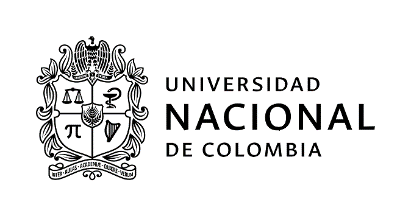 SOLICITUD PARA PARTICIPAR EN EL PROCESO DE SELECCIÓN DE ESTUDIANTE AUXILIAR PARA DEPENDENCIAS ADMINISTRATIVASPara participar en esta convocatoria certifico que actualmente y a la fecha no soy Monitor ni Becario de la Universidad Nacional de ColombiaEstoy interesado en participar en la convocatoria para la Dependencia o Proyecto: ______________________________________________________________________________________________Código convocatoria: ______________Nombres y apellidos: _______________________________________________________________Cédula: ______________________________Teléfono: _____________________________Correo electrónico institucional: ______________________________________________________Soy Estudiante de la Carrera: _________________________________________________________Facultad: _________________________		Sede: ____________________________Actualmente curso el ________semestre		PBM: ______________Mi promedio académico es de: ______		Pagué por concepto de matrícula: _____________Cursé línea de profundización:  SI (    )      NO (      )        Cuál(es)?:_______________________________________________________________________________________________________________Carga Académica: (Asignaturas registradas): ____________________________________________Disponibilidad Horaria (total horas): _______________Conocimientos en el área de sistemas (software, lenguajes, herramientas): ____________________________________________________________________________________________________________________________________________________________________________________________________________________________________________________________________________________________________________________________________________________Conocimiento de otros idiomas que habla, lee y escribe de forma Regular, Bien o Muy Bien:Puedo aportar a la Universidad las siguientes competencias personales, académicas y administrativas:1._______________________________________________________________________________2._______________________________________________________________________________3._______________________________________________________________________________4._______________________________________________________________________________5._______________________________________________________________________________6._______________________________________________________________________________7._________________________________________________________________________________________________________________					______________Firma										FechaNOTA: La Universidad anulará la presente solicitud en caso de no ser verídica la información académicaNúmero de Convocatoria160160Fecha de diligenciamientoFecha de diligenciamientoFecha de diligenciamientoFecha de diligenciamiento27 04042021Nombre de la convocatoria, proyecto o Proceso Apoyar estudios de prefactibilidad y diseños de caja de herramientas para los nueve antiguos espacios territoriales de capacitación y reincorporación ETCRApoyar estudios de prefactibilidad y diseños de caja de herramientas para los nueve antiguos espacios territoriales de capacitación y reincorporación ETCRApoyar estudios de prefactibilidad y diseños de caja de herramientas para los nueve antiguos espacios territoriales de capacitación y reincorporación ETCRApoyar estudios de prefactibilidad y diseños de caja de herramientas para los nueve antiguos espacios territoriales de capacitación y reincorporación ETCRApoyar estudios de prefactibilidad y diseños de caja de herramientas para los nueve antiguos espacios territoriales de capacitación y reincorporación ETCRApoyar estudios de prefactibilidad y diseños de caja de herramientas para los nueve antiguos espacios territoriales de capacitación y reincorporación ETCRApoyar estudios de prefactibilidad y diseños de caja de herramientas para los nueve antiguos espacios territoriales de capacitación y reincorporación ETCRApoyar estudios de prefactibilidad y diseños de caja de herramientas para los nueve antiguos espacios territoriales de capacitación y reincorporación ETCRApoyar estudios de prefactibilidad y diseños de caja de herramientas para los nueve antiguos espacios territoriales de capacitación y reincorporación ETCRApoyar estudios de prefactibilidad y diseños de caja de herramientas para los nueve antiguos espacios territoriales de capacitación y reincorporación ETCRNombre de la dependencia Geociencias y Medio AmbienteGeociencias y Medio AmbienteGeociencias y Medio AmbienteGeociencias y Medio AmbienteGeociencias y Medio AmbienteGeociencias y Medio AmbienteGeociencias y Medio AmbienteGeociencias y Medio AmbienteGeociencias y Medio AmbienteGeociencias y Medio AmbienteNombre del área (Opcional)Tipo de estudiantePregrado   ☐Pregrado   ☐Pregrado   ☐Pregrado   ☐Posgrado    ☒Posgrado    ☒Posgrado    ☒Posgrado    ☒Posgrado    ☒Posgrado    ☒Tipo de convocatoria☐☒☒☐☐☐☐☐☐☐Tipo de convocatoriaApoyoAcadémicoApoyo a proyectos investigación o extensiónApoyo a proyectos investigación o extensiónGestiónAdministrativaGestiónAdministrativaBienestar universitarioBienestar universitarioBienestar universitarioOtroOtroRequisitos generales(Acuerdo CSU 211/2015 Art. 2)a. Tener la calidad de estudiante de pregrado o postgrado de la Universidad Nacional de Colombia. b. Tener un Promedio Aritmético Ponderado Acumulado - P.A.P.A. igual o superior a 3.5 para estudiantes de pregrado, e igual o superior a 4.0 para estudiantes de postgrado. c. No ostentar la calidad de monitor o becario de la Universidad Nacional de Colombia. Parágrafo. Para los estudiantes de postgrado que se encuentren debidamente matriculados en primer semestre de un programa de postgrado cumplir una de las siguientes condiciones, de acuerdo con el tipo de admisión, así: 1. Admisión regular, haber obtenido un promedio de calificación que se encuentre dentro de la franja del 30% más alto en el examen de admisión al postgrado correspondiente. 2. Haber sido admitido por admisión automática, según el artículo 57, literal c, del Acuerdo 008 de 2008 del Consejo Superior Universitario - Estatuto Estudiantil. 3. Admisión mediante tránsito entre programas de posgrado, tener un promedio igual o superior a 4.0 en el programa de posgrado desde el cual se aprobó el tránsito."Nota: El estudiante que se postule a la convocatoria, manifiesta conocer la normatividad relacionada con la convocatoria y autoriza a la universidad para realizar las verificaciones pertinentesa. Tener la calidad de estudiante de pregrado o postgrado de la Universidad Nacional de Colombia. b. Tener un Promedio Aritmético Ponderado Acumulado - P.A.P.A. igual o superior a 3.5 para estudiantes de pregrado, e igual o superior a 4.0 para estudiantes de postgrado. c. No ostentar la calidad de monitor o becario de la Universidad Nacional de Colombia. Parágrafo. Para los estudiantes de postgrado que se encuentren debidamente matriculados en primer semestre de un programa de postgrado cumplir una de las siguientes condiciones, de acuerdo con el tipo de admisión, así: 1. Admisión regular, haber obtenido un promedio de calificación que se encuentre dentro de la franja del 30% más alto en el examen de admisión al postgrado correspondiente. 2. Haber sido admitido por admisión automática, según el artículo 57, literal c, del Acuerdo 008 de 2008 del Consejo Superior Universitario - Estatuto Estudiantil. 3. Admisión mediante tránsito entre programas de posgrado, tener un promedio igual o superior a 4.0 en el programa de posgrado desde el cual se aprobó el tránsito."Nota: El estudiante que se postule a la convocatoria, manifiesta conocer la normatividad relacionada con la convocatoria y autoriza a la universidad para realizar las verificaciones pertinentesa. Tener la calidad de estudiante de pregrado o postgrado de la Universidad Nacional de Colombia. b. Tener un Promedio Aritmético Ponderado Acumulado - P.A.P.A. igual o superior a 3.5 para estudiantes de pregrado, e igual o superior a 4.0 para estudiantes de postgrado. c. No ostentar la calidad de monitor o becario de la Universidad Nacional de Colombia. Parágrafo. Para los estudiantes de postgrado que se encuentren debidamente matriculados en primer semestre de un programa de postgrado cumplir una de las siguientes condiciones, de acuerdo con el tipo de admisión, así: 1. Admisión regular, haber obtenido un promedio de calificación que se encuentre dentro de la franja del 30% más alto en el examen de admisión al postgrado correspondiente. 2. Haber sido admitido por admisión automática, según el artículo 57, literal c, del Acuerdo 008 de 2008 del Consejo Superior Universitario - Estatuto Estudiantil. 3. Admisión mediante tránsito entre programas de posgrado, tener un promedio igual o superior a 4.0 en el programa de posgrado desde el cual se aprobó el tránsito."Nota: El estudiante que se postule a la convocatoria, manifiesta conocer la normatividad relacionada con la convocatoria y autoriza a la universidad para realizar las verificaciones pertinentesa. Tener la calidad de estudiante de pregrado o postgrado de la Universidad Nacional de Colombia. b. Tener un Promedio Aritmético Ponderado Acumulado - P.A.P.A. igual o superior a 3.5 para estudiantes de pregrado, e igual o superior a 4.0 para estudiantes de postgrado. c. No ostentar la calidad de monitor o becario de la Universidad Nacional de Colombia. Parágrafo. Para los estudiantes de postgrado que se encuentren debidamente matriculados en primer semestre de un programa de postgrado cumplir una de las siguientes condiciones, de acuerdo con el tipo de admisión, así: 1. Admisión regular, haber obtenido un promedio de calificación que se encuentre dentro de la franja del 30% más alto en el examen de admisión al postgrado correspondiente. 2. Haber sido admitido por admisión automática, según el artículo 57, literal c, del Acuerdo 008 de 2008 del Consejo Superior Universitario - Estatuto Estudiantil. 3. Admisión mediante tránsito entre programas de posgrado, tener un promedio igual o superior a 4.0 en el programa de posgrado desde el cual se aprobó el tránsito."Nota: El estudiante que se postule a la convocatoria, manifiesta conocer la normatividad relacionada con la convocatoria y autoriza a la universidad para realizar las verificaciones pertinentesa. Tener la calidad de estudiante de pregrado o postgrado de la Universidad Nacional de Colombia. b. Tener un Promedio Aritmético Ponderado Acumulado - P.A.P.A. igual o superior a 3.5 para estudiantes de pregrado, e igual o superior a 4.0 para estudiantes de postgrado. c. No ostentar la calidad de monitor o becario de la Universidad Nacional de Colombia. Parágrafo. Para los estudiantes de postgrado que se encuentren debidamente matriculados en primer semestre de un programa de postgrado cumplir una de las siguientes condiciones, de acuerdo con el tipo de admisión, así: 1. Admisión regular, haber obtenido un promedio de calificación que se encuentre dentro de la franja del 30% más alto en el examen de admisión al postgrado correspondiente. 2. Haber sido admitido por admisión automática, según el artículo 57, literal c, del Acuerdo 008 de 2008 del Consejo Superior Universitario - Estatuto Estudiantil. 3. Admisión mediante tránsito entre programas de posgrado, tener un promedio igual o superior a 4.0 en el programa de posgrado desde el cual se aprobó el tránsito."Nota: El estudiante que se postule a la convocatoria, manifiesta conocer la normatividad relacionada con la convocatoria y autoriza a la universidad para realizar las verificaciones pertinentesa. Tener la calidad de estudiante de pregrado o postgrado de la Universidad Nacional de Colombia. b. Tener un Promedio Aritmético Ponderado Acumulado - P.A.P.A. igual o superior a 3.5 para estudiantes de pregrado, e igual o superior a 4.0 para estudiantes de postgrado. c. No ostentar la calidad de monitor o becario de la Universidad Nacional de Colombia. Parágrafo. Para los estudiantes de postgrado que se encuentren debidamente matriculados en primer semestre de un programa de postgrado cumplir una de las siguientes condiciones, de acuerdo con el tipo de admisión, así: 1. Admisión regular, haber obtenido un promedio de calificación que se encuentre dentro de la franja del 30% más alto en el examen de admisión al postgrado correspondiente. 2. Haber sido admitido por admisión automática, según el artículo 57, literal c, del Acuerdo 008 de 2008 del Consejo Superior Universitario - Estatuto Estudiantil. 3. Admisión mediante tránsito entre programas de posgrado, tener un promedio igual o superior a 4.0 en el programa de posgrado desde el cual se aprobó el tránsito."Nota: El estudiante que se postule a la convocatoria, manifiesta conocer la normatividad relacionada con la convocatoria y autoriza a la universidad para realizar las verificaciones pertinentesa. Tener la calidad de estudiante de pregrado o postgrado de la Universidad Nacional de Colombia. b. Tener un Promedio Aritmético Ponderado Acumulado - P.A.P.A. igual o superior a 3.5 para estudiantes de pregrado, e igual o superior a 4.0 para estudiantes de postgrado. c. No ostentar la calidad de monitor o becario de la Universidad Nacional de Colombia. Parágrafo. Para los estudiantes de postgrado que se encuentren debidamente matriculados en primer semestre de un programa de postgrado cumplir una de las siguientes condiciones, de acuerdo con el tipo de admisión, así: 1. Admisión regular, haber obtenido un promedio de calificación que se encuentre dentro de la franja del 30% más alto en el examen de admisión al postgrado correspondiente. 2. Haber sido admitido por admisión automática, según el artículo 57, literal c, del Acuerdo 008 de 2008 del Consejo Superior Universitario - Estatuto Estudiantil. 3. Admisión mediante tránsito entre programas de posgrado, tener un promedio igual o superior a 4.0 en el programa de posgrado desde el cual se aprobó el tránsito."Nota: El estudiante que se postule a la convocatoria, manifiesta conocer la normatividad relacionada con la convocatoria y autoriza a la universidad para realizar las verificaciones pertinentesa. Tener la calidad de estudiante de pregrado o postgrado de la Universidad Nacional de Colombia. b. Tener un Promedio Aritmético Ponderado Acumulado - P.A.P.A. igual o superior a 3.5 para estudiantes de pregrado, e igual o superior a 4.0 para estudiantes de postgrado. c. No ostentar la calidad de monitor o becario de la Universidad Nacional de Colombia. Parágrafo. Para los estudiantes de postgrado que se encuentren debidamente matriculados en primer semestre de un programa de postgrado cumplir una de las siguientes condiciones, de acuerdo con el tipo de admisión, así: 1. Admisión regular, haber obtenido un promedio de calificación que se encuentre dentro de la franja del 30% más alto en el examen de admisión al postgrado correspondiente. 2. Haber sido admitido por admisión automática, según el artículo 57, literal c, del Acuerdo 008 de 2008 del Consejo Superior Universitario - Estatuto Estudiantil. 3. Admisión mediante tránsito entre programas de posgrado, tener un promedio igual o superior a 4.0 en el programa de posgrado desde el cual se aprobó el tránsito."Nota: El estudiante que se postule a la convocatoria, manifiesta conocer la normatividad relacionada con la convocatoria y autoriza a la universidad para realizar las verificaciones pertinentesa. Tener la calidad de estudiante de pregrado o postgrado de la Universidad Nacional de Colombia. b. Tener un Promedio Aritmético Ponderado Acumulado - P.A.P.A. igual o superior a 3.5 para estudiantes de pregrado, e igual o superior a 4.0 para estudiantes de postgrado. c. No ostentar la calidad de monitor o becario de la Universidad Nacional de Colombia. Parágrafo. Para los estudiantes de postgrado que se encuentren debidamente matriculados en primer semestre de un programa de postgrado cumplir una de las siguientes condiciones, de acuerdo con el tipo de admisión, así: 1. Admisión regular, haber obtenido un promedio de calificación que se encuentre dentro de la franja del 30% más alto en el examen de admisión al postgrado correspondiente. 2. Haber sido admitido por admisión automática, según el artículo 57, literal c, del Acuerdo 008 de 2008 del Consejo Superior Universitario - Estatuto Estudiantil. 3. Admisión mediante tránsito entre programas de posgrado, tener un promedio igual o superior a 4.0 en el programa de posgrado desde el cual se aprobó el tránsito."Nota: El estudiante que se postule a la convocatoria, manifiesta conocer la normatividad relacionada con la convocatoria y autoriza a la universidad para realizar las verificaciones pertinentesa. Tener la calidad de estudiante de pregrado o postgrado de la Universidad Nacional de Colombia. b. Tener un Promedio Aritmético Ponderado Acumulado - P.A.P.A. igual o superior a 3.5 para estudiantes de pregrado, e igual o superior a 4.0 para estudiantes de postgrado. c. No ostentar la calidad de monitor o becario de la Universidad Nacional de Colombia. Parágrafo. Para los estudiantes de postgrado que se encuentren debidamente matriculados en primer semestre de un programa de postgrado cumplir una de las siguientes condiciones, de acuerdo con el tipo de admisión, así: 1. Admisión regular, haber obtenido un promedio de calificación que se encuentre dentro de la franja del 30% más alto en el examen de admisión al postgrado correspondiente. 2. Haber sido admitido por admisión automática, según el artículo 57, literal c, del Acuerdo 008 de 2008 del Consejo Superior Universitario - Estatuto Estudiantil. 3. Admisión mediante tránsito entre programas de posgrado, tener un promedio igual o superior a 4.0 en el programa de posgrado desde el cual se aprobó el tránsito."Nota: El estudiante que se postule a la convocatoria, manifiesta conocer la normatividad relacionada con la convocatoria y autoriza a la universidad para realizar las verificaciones pertinentesNo. de estudiantes a vincular1111111111Perfil requeridoEstudiante de especialización en Gestión InmobiliariaEstudiante de especialización en Gestión InmobiliariaEstudiante de especialización en Gestión InmobiliariaEstudiante de especialización en Gestión InmobiliariaEstudiante de especialización en Gestión InmobiliariaEstudiante de especialización en Gestión InmobiliariaEstudiante de especialización en Gestión InmobiliariaEstudiante de especialización en Gestión InmobiliariaEstudiante de especialización en Gestión InmobiliariaEstudiante de especialización en Gestión InmobiliariaPerfil requeridoSe debe contar con experiencia en ordenamiento territorial y tener conocimientos en espacios territoriales de reincorporación ETCR  Se debe contar con experiencia en ordenamiento territorial y tener conocimientos en espacios territoriales de reincorporación ETCR  Se debe contar con experiencia en ordenamiento territorial y tener conocimientos en espacios territoriales de reincorporación ETCR  Se debe contar con experiencia en ordenamiento territorial y tener conocimientos en espacios territoriales de reincorporación ETCR  Se debe contar con experiencia en ordenamiento territorial y tener conocimientos en espacios territoriales de reincorporación ETCR  Se debe contar con experiencia en ordenamiento territorial y tener conocimientos en espacios territoriales de reincorporación ETCR  Se debe contar con experiencia en ordenamiento territorial y tener conocimientos en espacios territoriales de reincorporación ETCR  Se debe contar con experiencia en ordenamiento territorial y tener conocimientos en espacios territoriales de reincorporación ETCR  Se debe contar con experiencia en ordenamiento territorial y tener conocimientos en espacios territoriales de reincorporación ETCR  Se debe contar con experiencia en ordenamiento territorial y tener conocimientos en espacios territoriales de reincorporación ETCR  Perfil requeridoTener un avance mínimo del 50%Tener un avance mínimo del 50%Tener un avance mínimo del 50%Tener un avance mínimo del 50%Tener un avance mínimo del 50%Tener un avance mínimo del 50%Tener un avance mínimo del 50%Tener un avance mínimo del 50%Tener un avance mínimo del 50%Tener un avance mínimo del 50%Perfil requeridoPerfil requeridoActividades a desarrollarApoyar en el proceso de compilación de información, referente y necesaria, para el desarrollo de las acciones de acompañamiento en cada uno de los nueve ETCRs.Apoyar en el proceso de compilación de información, referente y necesaria, para el desarrollo de las acciones de acompañamiento en cada uno de los nueve ETCRs.Apoyar en el proceso de compilación de información, referente y necesaria, para el desarrollo de las acciones de acompañamiento en cada uno de los nueve ETCRs.Apoyar en el proceso de compilación de información, referente y necesaria, para el desarrollo de las acciones de acompañamiento en cada uno de los nueve ETCRs.Apoyar en el proceso de compilación de información, referente y necesaria, para el desarrollo de las acciones de acompañamiento en cada uno de los nueve ETCRs.Apoyar en el proceso de compilación de información, referente y necesaria, para el desarrollo de las acciones de acompañamiento en cada uno de los nueve ETCRs.Apoyar en el proceso de compilación de información, referente y necesaria, para el desarrollo de las acciones de acompañamiento en cada uno de los nueve ETCRs.Apoyar en el proceso de compilación de información, referente y necesaria, para el desarrollo de las acciones de acompañamiento en cada uno de los nueve ETCRs.Apoyar en el proceso de compilación de información, referente y necesaria, para el desarrollo de las acciones de acompañamiento en cada uno de los nueve ETCRs.Apoyar en el proceso de compilación de información, referente y necesaria, para el desarrollo de las acciones de acompañamiento en cada uno de los nueve ETCRs.Actividades a desarrollar2. Apoyar en la identificación de actores y estrategias de trabajo con dichos actores que se requieran para la cualificación del producto.2. Apoyar en la identificación de actores y estrategias de trabajo con dichos actores que se requieran para la cualificación del producto.2. Apoyar en la identificación de actores y estrategias de trabajo con dichos actores que se requieran para la cualificación del producto.2. Apoyar en la identificación de actores y estrategias de trabajo con dichos actores que se requieran para la cualificación del producto.2. Apoyar en la identificación de actores y estrategias de trabajo con dichos actores que se requieran para la cualificación del producto.2. Apoyar en la identificación de actores y estrategias de trabajo con dichos actores que se requieran para la cualificación del producto.2. Apoyar en la identificación de actores y estrategias de trabajo con dichos actores que se requieran para la cualificación del producto.2. Apoyar en la identificación de actores y estrategias de trabajo con dichos actores que se requieran para la cualificación del producto.2. Apoyar en la identificación de actores y estrategias de trabajo con dichos actores que se requieran para la cualificación del producto.2. Apoyar en la identificación de actores y estrategias de trabajo con dichos actores que se requieran para la cualificación del producto.Actividades a desarrollar3. Realizar levantamiento de información físico-espacial primaria en los nueve ETCR que se requiera para el seguimiento de la ruta normativa.3. Realizar levantamiento de información físico-espacial primaria en los nueve ETCR que se requiera para el seguimiento de la ruta normativa.3. Realizar levantamiento de información físico-espacial primaria en los nueve ETCR que se requiera para el seguimiento de la ruta normativa.3. Realizar levantamiento de información físico-espacial primaria en los nueve ETCR que se requiera para el seguimiento de la ruta normativa.3. Realizar levantamiento de información físico-espacial primaria en los nueve ETCR que se requiera para el seguimiento de la ruta normativa.3. Realizar levantamiento de información físico-espacial primaria en los nueve ETCR que se requiera para el seguimiento de la ruta normativa.3. Realizar levantamiento de información físico-espacial primaria en los nueve ETCR que se requiera para el seguimiento de la ruta normativa.3. Realizar levantamiento de información físico-espacial primaria en los nueve ETCR que se requiera para el seguimiento de la ruta normativa.3. Realizar levantamiento de información físico-espacial primaria en los nueve ETCR que se requiera para el seguimiento de la ruta normativa.3. Realizar levantamiento de información físico-espacial primaria en los nueve ETCR que se requiera para el seguimiento de la ruta normativa.Actividades a desarrollar4. Participar en reuniones técnicas internas que tengan como finalidad la cualificación del producto objeto de la consultoría.4. Participar en reuniones técnicas internas que tengan como finalidad la cualificación del producto objeto de la consultoría.4. Participar en reuniones técnicas internas que tengan como finalidad la cualificación del producto objeto de la consultoría.4. Participar en reuniones técnicas internas que tengan como finalidad la cualificación del producto objeto de la consultoría.4. Participar en reuniones técnicas internas que tengan como finalidad la cualificación del producto objeto de la consultoría.4. Participar en reuniones técnicas internas que tengan como finalidad la cualificación del producto objeto de la consultoría.4. Participar en reuniones técnicas internas que tengan como finalidad la cualificación del producto objeto de la consultoría.4. Participar en reuniones técnicas internas que tengan como finalidad la cualificación del producto objeto de la consultoría.4. Participar en reuniones técnicas internas que tengan como finalidad la cualificación del producto objeto de la consultoría.4. Participar en reuniones técnicas internas que tengan como finalidad la cualificación del producto objeto de la consultoría.Actividades a desarrollar5.Participar en las reuniones de supervisión a las cuales sea requerida5.Participar en las reuniones de supervisión a las cuales sea requerida5.Participar en las reuniones de supervisión a las cuales sea requerida5.Participar en las reuniones de supervisión a las cuales sea requerida5.Participar en las reuniones de supervisión a las cuales sea requerida5.Participar en las reuniones de supervisión a las cuales sea requerida5.Participar en las reuniones de supervisión a las cuales sea requerida5.Participar en las reuniones de supervisión a las cuales sea requerida5.Participar en las reuniones de supervisión a las cuales sea requerida5.Participar en las reuniones de supervisión a las cuales sea requerida6. Apoyar la realización de una sesión de formación en los temas que son de su competencia en el marco formal del diplomado realizado por el proyecto.6. Apoyar la realización de una sesión de formación en los temas que son de su competencia en el marco formal del diplomado realizado por el proyecto.6. Apoyar la realización de una sesión de formación en los temas que son de su competencia en el marco formal del diplomado realizado por el proyecto.6. Apoyar la realización de una sesión de formación en los temas que son de su competencia en el marco formal del diplomado realizado por el proyecto.6. Apoyar la realización de una sesión de formación en los temas que son de su competencia en el marco formal del diplomado realizado por el proyecto.6. Apoyar la realización de una sesión de formación en los temas que son de su competencia en el marco formal del diplomado realizado por el proyecto.6. Apoyar la realización de una sesión de formación en los temas que son de su competencia en el marco formal del diplomado realizado por el proyecto.6. Apoyar la realización de una sesión de formación en los temas que son de su competencia en el marco formal del diplomado realizado por el proyecto.6. Apoyar la realización de una sesión de formación en los temas que son de su competencia en el marco formal del diplomado realizado por el proyecto.6. Apoyar la realización de una sesión de formación en los temas que son de su competencia en el marco formal del diplomado realizado por el proyecto. 7. Apoyar la elaboración de material de memorias para ser entregado a los participantes del diplomado. 7. Apoyar la elaboración de material de memorias para ser entregado a los participantes del diplomado. 7. Apoyar la elaboración de material de memorias para ser entregado a los participantes del diplomado. 7. Apoyar la elaboración de material de memorias para ser entregado a los participantes del diplomado. 7. Apoyar la elaboración de material de memorias para ser entregado a los participantes del diplomado. 7. Apoyar la elaboración de material de memorias para ser entregado a los participantes del diplomado. 7. Apoyar la elaboración de material de memorias para ser entregado a los participantes del diplomado. 7. Apoyar la elaboración de material de memorias para ser entregado a los participantes del diplomado. 7. Apoyar la elaboración de material de memorias para ser entregado a los participantes del diplomado. 7. Apoyar la elaboración de material de memorias para ser entregado a los participantes del diplomado.8. Participar en los talleres del equipo técnico que se requieran con el fin de fortalecer los contenidos y metodologías del proceso de co-creación y apropiación de la Caja de Herramientas.8. Participar en los talleres del equipo técnico que se requieran con el fin de fortalecer los contenidos y metodologías del proceso de co-creación y apropiación de la Caja de Herramientas.8. Participar en los talleres del equipo técnico que se requieran con el fin de fortalecer los contenidos y metodologías del proceso de co-creación y apropiación de la Caja de Herramientas.8. Participar en los talleres del equipo técnico que se requieran con el fin de fortalecer los contenidos y metodologías del proceso de co-creación y apropiación de la Caja de Herramientas.8. Participar en los talleres del equipo técnico que se requieran con el fin de fortalecer los contenidos y metodologías del proceso de co-creación y apropiación de la Caja de Herramientas.8. Participar en los talleres del equipo técnico que se requieran con el fin de fortalecer los contenidos y metodologías del proceso de co-creación y apropiación de la Caja de Herramientas.8. Participar en los talleres del equipo técnico que se requieran con el fin de fortalecer los contenidos y metodologías del proceso de co-creación y apropiación de la Caja de Herramientas.8. Participar en los talleres del equipo técnico que se requieran con el fin de fortalecer los contenidos y metodologías del proceso de co-creación y apropiación de la Caja de Herramientas.8. Participar en los talleres del equipo técnico que se requieran con el fin de fortalecer los contenidos y metodologías del proceso de co-creación y apropiación de la Caja de Herramientas.8. Participar en los talleres del equipo técnico que se requieran con el fin de fortalecer los contenidos y metodologías del proceso de co-creación y apropiación de la Caja de Herramientas.Disponibilidad de tiempo requerida20H/semana 20H/semana 20H/semana 20H/semana 20H/semana 20H/semana 20H/semana 20H/semana 20H/semana 20H/semana Estímulo económico mensual$1.500.000/mes $1.500.000/mes $1.500.000/mes $1.500.000/mes $1.500.000/mes $1.500.000/mes $1.500.000/mes $1.500.000/mes $1.500.000/mes $1.500.000/mes Duración de la vinculación2 meses2 meses2 meses2 meses2 meses2 meses2 meses2 meses2 meses2 mesesTérminos para la presentación de documentos y selecciónCorreo electrónico o dirección donde se deben presentar los documentos y criterios de selección: mfgiraldos@unal.edu.coCorreo electrónico o dirección donde se deben presentar los documentos y criterios de selección: mfgiraldos@unal.edu.coCorreo electrónico o dirección donde se deben presentar los documentos y criterios de selección: mfgiraldos@unal.edu.coCorreo electrónico o dirección donde se deben presentar los documentos y criterios de selección: mfgiraldos@unal.edu.coCorreo electrónico o dirección donde se deben presentar los documentos y criterios de selección: mfgiraldos@unal.edu.coCorreo electrónico o dirección donde se deben presentar los documentos y criterios de selección: mfgiraldos@unal.edu.coCorreo electrónico o dirección donde se deben presentar los documentos y criterios de selección: mfgiraldos@unal.edu.coCorreo electrónico o dirección donde se deben presentar los documentos y criterios de selección: mfgiraldos@unal.edu.coCorreo electrónico o dirección donde se deben presentar los documentos y criterios de selección: mfgiraldos@unal.edu.coCorreo electrónico o dirección donde se deben presentar los documentos y criterios de selección: mfgiraldos@unal.edu.coFecha de cierre de la convocatoriaMayo 03 de 2021- 4:00 p.m.Mayo 03 de 2021- 4:00 p.m.Mayo 03 de 2021- 4:00 p.m.Mayo 03 de 2021- 4:00 p.m.Mayo 03 de 2021- 4:00 p.m.Mayo 03 de 2021- 4:00 p.m.Mayo 03 de 2021- 4:00 p.m.Mayo 03 de 2021- 4:00 p.m.Mayo 03 de 2021- 4:00 p.m.Mayo 03 de 2021- 4:00 p.m.Documentos Obligatorios- Certificado de notas. (Solicitado al programa curricular o a Registro y Matrícula) (Reporte de resultado de admisión al posgrado para primera matrícula)- Fotocopia de la Cédula.- Horario de Clases.- Certificado de Matrícula- Formato “SOLICITUD PARA PARTICIPAR EN EL PROCESO DE SELECCIÓN DE ESTUDIANTE AUXILIAR PARA DEPENDENCIAS ADMINISTRATIVAS” diligenciado (Ver  anexo formato convocatoria)- Certificado de notas. (Solicitado al programa curricular o a Registro y Matrícula) (Reporte de resultado de admisión al posgrado para primera matrícula)- Fotocopia de la Cédula.- Horario de Clases.- Certificado de Matrícula- Formato “SOLICITUD PARA PARTICIPAR EN EL PROCESO DE SELECCIÓN DE ESTUDIANTE AUXILIAR PARA DEPENDENCIAS ADMINISTRATIVAS” diligenciado (Ver  anexo formato convocatoria)- Certificado de notas. (Solicitado al programa curricular o a Registro y Matrícula) (Reporte de resultado de admisión al posgrado para primera matrícula)- Fotocopia de la Cédula.- Horario de Clases.- Certificado de Matrícula- Formato “SOLICITUD PARA PARTICIPAR EN EL PROCESO DE SELECCIÓN DE ESTUDIANTE AUXILIAR PARA DEPENDENCIAS ADMINISTRATIVAS” diligenciado (Ver  anexo formato convocatoria)- Certificado de notas. (Solicitado al programa curricular o a Registro y Matrícula) (Reporte de resultado de admisión al posgrado para primera matrícula)- Fotocopia de la Cédula.- Horario de Clases.- Certificado de Matrícula- Formato “SOLICITUD PARA PARTICIPAR EN EL PROCESO DE SELECCIÓN DE ESTUDIANTE AUXILIAR PARA DEPENDENCIAS ADMINISTRATIVAS” diligenciado (Ver  anexo formato convocatoria)- Certificado de notas. (Solicitado al programa curricular o a Registro y Matrícula) (Reporte de resultado de admisión al posgrado para primera matrícula)- Fotocopia de la Cédula.- Horario de Clases.- Certificado de Matrícula- Formato “SOLICITUD PARA PARTICIPAR EN EL PROCESO DE SELECCIÓN DE ESTUDIANTE AUXILIAR PARA DEPENDENCIAS ADMINISTRATIVAS” diligenciado (Ver  anexo formato convocatoria)- Certificado de notas. (Solicitado al programa curricular o a Registro y Matrícula) (Reporte de resultado de admisión al posgrado para primera matrícula)- Fotocopia de la Cédula.- Horario de Clases.- Certificado de Matrícula- Formato “SOLICITUD PARA PARTICIPAR EN EL PROCESO DE SELECCIÓN DE ESTUDIANTE AUXILIAR PARA DEPENDENCIAS ADMINISTRATIVAS” diligenciado (Ver  anexo formato convocatoria)- Certificado de notas. (Solicitado al programa curricular o a Registro y Matrícula) (Reporte de resultado de admisión al posgrado para primera matrícula)- Fotocopia de la Cédula.- Horario de Clases.- Certificado de Matrícula- Formato “SOLICITUD PARA PARTICIPAR EN EL PROCESO DE SELECCIÓN DE ESTUDIANTE AUXILIAR PARA DEPENDENCIAS ADMINISTRATIVAS” diligenciado (Ver  anexo formato convocatoria)- Certificado de notas. (Solicitado al programa curricular o a Registro y Matrícula) (Reporte de resultado de admisión al posgrado para primera matrícula)- Fotocopia de la Cédula.- Horario de Clases.- Certificado de Matrícula- Formato “SOLICITUD PARA PARTICIPAR EN EL PROCESO DE SELECCIÓN DE ESTUDIANTE AUXILIAR PARA DEPENDENCIAS ADMINISTRATIVAS” diligenciado (Ver  anexo formato convocatoria)- Certificado de notas. (Solicitado al programa curricular o a Registro y Matrícula) (Reporte de resultado de admisión al posgrado para primera matrícula)- Fotocopia de la Cédula.- Horario de Clases.- Certificado de Matrícula- Formato “SOLICITUD PARA PARTICIPAR EN EL PROCESO DE SELECCIÓN DE ESTUDIANTE AUXILIAR PARA DEPENDENCIAS ADMINISTRATIVAS” diligenciado (Ver  anexo formato convocatoria)- Certificado de notas. (Solicitado al programa curricular o a Registro y Matrícula) (Reporte de resultado de admisión al posgrado para primera matrícula)- Fotocopia de la Cédula.- Horario de Clases.- Certificado de Matrícula- Formato “SOLICITUD PARA PARTICIPAR EN EL PROCESO DE SELECCIÓN DE ESTUDIANTE AUXILIAR PARA DEPENDENCIAS ADMINISTRATIVAS” diligenciado (Ver  anexo formato convocatoria)Documentos opcionales (no pueden ser modificatorios)- Contar con experiencia profesional o investigativa en trabajo con ETCR- Certificado de afiliación a salud- Diligenciar encuesta de morbilidad disponible en el enlace https://docs.google.com/forms/d/e/1FAIpQLScVMTa3JPbTI1VFg7WWg9fofdIkBv9In6Alui57Ti2XYX0Vzw/viewformy adjuntar soporte de diligenciamiento- Contar con experiencia profesional o investigativa en trabajo con ETCR- Certificado de afiliación a salud- Diligenciar encuesta de morbilidad disponible en el enlace https://docs.google.com/forms/d/e/1FAIpQLScVMTa3JPbTI1VFg7WWg9fofdIkBv9In6Alui57Ti2XYX0Vzw/viewformy adjuntar soporte de diligenciamiento- Contar con experiencia profesional o investigativa en trabajo con ETCR- Certificado de afiliación a salud- Diligenciar encuesta de morbilidad disponible en el enlace https://docs.google.com/forms/d/e/1FAIpQLScVMTa3JPbTI1VFg7WWg9fofdIkBv9In6Alui57Ti2XYX0Vzw/viewformy adjuntar soporte de diligenciamiento- Contar con experiencia profesional o investigativa en trabajo con ETCR- Certificado de afiliación a salud- Diligenciar encuesta de morbilidad disponible en el enlace https://docs.google.com/forms/d/e/1FAIpQLScVMTa3JPbTI1VFg7WWg9fofdIkBv9In6Alui57Ti2XYX0Vzw/viewformy adjuntar soporte de diligenciamiento- Contar con experiencia profesional o investigativa en trabajo con ETCR- Certificado de afiliación a salud- Diligenciar encuesta de morbilidad disponible en el enlace https://docs.google.com/forms/d/e/1FAIpQLScVMTa3JPbTI1VFg7WWg9fofdIkBv9In6Alui57Ti2XYX0Vzw/viewformy adjuntar soporte de diligenciamiento- Contar con experiencia profesional o investigativa en trabajo con ETCR- Certificado de afiliación a salud- Diligenciar encuesta de morbilidad disponible en el enlace https://docs.google.com/forms/d/e/1FAIpQLScVMTa3JPbTI1VFg7WWg9fofdIkBv9In6Alui57Ti2XYX0Vzw/viewformy adjuntar soporte de diligenciamiento- Contar con experiencia profesional o investigativa en trabajo con ETCR- Certificado de afiliación a salud- Diligenciar encuesta de morbilidad disponible en el enlace https://docs.google.com/forms/d/e/1FAIpQLScVMTa3JPbTI1VFg7WWg9fofdIkBv9In6Alui57Ti2XYX0Vzw/viewformy adjuntar soporte de diligenciamiento- Contar con experiencia profesional o investigativa en trabajo con ETCR- Certificado de afiliación a salud- Diligenciar encuesta de morbilidad disponible en el enlace https://docs.google.com/forms/d/e/1FAIpQLScVMTa3JPbTI1VFg7WWg9fofdIkBv9In6Alui57Ti2XYX0Vzw/viewformy adjuntar soporte de diligenciamiento- Contar con experiencia profesional o investigativa en trabajo con ETCR- Certificado de afiliación a salud- Diligenciar encuesta de morbilidad disponible en el enlace https://docs.google.com/forms/d/e/1FAIpQLScVMTa3JPbTI1VFg7WWg9fofdIkBv9In6Alui57Ti2XYX0Vzw/viewformy adjuntar soporte de diligenciamiento- Contar con experiencia profesional o investigativa en trabajo con ETCR- Certificado de afiliación a salud- Diligenciar encuesta de morbilidad disponible en el enlace https://docs.google.com/forms/d/e/1FAIpQLScVMTa3JPbTI1VFg7WWg9fofdIkBv9In6Alui57Ti2XYX0Vzw/viewformy adjuntar soporte de diligenciamientoCriterios de evaluación1. P.A.P.A. (10%)2. Promedio Académico (10%)3. Conocimientos (50%)4. Experiencia específica en trabajos con ETCR (25%)5. Avance en el programa académico (5%)NOTA: En caso de empate, se seleccionará o privilegiará a los estudiantes cuyos puntajes básicos de matrícula (P.B.M.) sean los más bajos dentro de los que se hayan presentado a la convocatoria correspondiente.1. P.A.P.A. (10%)2. Promedio Académico (10%)3. Conocimientos (50%)4. Experiencia específica en trabajos con ETCR (25%)5. Avance en el programa académico (5%)NOTA: En caso de empate, se seleccionará o privilegiará a los estudiantes cuyos puntajes básicos de matrícula (P.B.M.) sean los más bajos dentro de los que se hayan presentado a la convocatoria correspondiente.1. P.A.P.A. (10%)2. Promedio Académico (10%)3. Conocimientos (50%)4. Experiencia específica en trabajos con ETCR (25%)5. Avance en el programa académico (5%)NOTA: En caso de empate, se seleccionará o privilegiará a los estudiantes cuyos puntajes básicos de matrícula (P.B.M.) sean los más bajos dentro de los que se hayan presentado a la convocatoria correspondiente.1. P.A.P.A. (10%)2. Promedio Académico (10%)3. Conocimientos (50%)4. Experiencia específica en trabajos con ETCR (25%)5. Avance en el programa académico (5%)NOTA: En caso de empate, se seleccionará o privilegiará a los estudiantes cuyos puntajes básicos de matrícula (P.B.M.) sean los más bajos dentro de los que se hayan presentado a la convocatoria correspondiente.1. P.A.P.A. (10%)2. Promedio Académico (10%)3. Conocimientos (50%)4. Experiencia específica en trabajos con ETCR (25%)5. Avance en el programa académico (5%)NOTA: En caso de empate, se seleccionará o privilegiará a los estudiantes cuyos puntajes básicos de matrícula (P.B.M.) sean los más bajos dentro de los que se hayan presentado a la convocatoria correspondiente.1. P.A.P.A. (10%)2. Promedio Académico (10%)3. Conocimientos (50%)4. Experiencia específica en trabajos con ETCR (25%)5. Avance en el programa académico (5%)NOTA: En caso de empate, se seleccionará o privilegiará a los estudiantes cuyos puntajes básicos de matrícula (P.B.M.) sean los más bajos dentro de los que se hayan presentado a la convocatoria correspondiente.1. P.A.P.A. (10%)2. Promedio Académico (10%)3. Conocimientos (50%)4. Experiencia específica en trabajos con ETCR (25%)5. Avance en el programa académico (5%)NOTA: En caso de empate, se seleccionará o privilegiará a los estudiantes cuyos puntajes básicos de matrícula (P.B.M.) sean los más bajos dentro de los que se hayan presentado a la convocatoria correspondiente.1. P.A.P.A. (10%)2. Promedio Académico (10%)3. Conocimientos (50%)4. Experiencia específica en trabajos con ETCR (25%)5. Avance en el programa académico (5%)NOTA: En caso de empate, se seleccionará o privilegiará a los estudiantes cuyos puntajes básicos de matrícula (P.B.M.) sean los más bajos dentro de los que se hayan presentado a la convocatoria correspondiente.1. P.A.P.A. (10%)2. Promedio Académico (10%)3. Conocimientos (50%)4. Experiencia específica en trabajos con ETCR (25%)5. Avance en el programa académico (5%)NOTA: En caso de empate, se seleccionará o privilegiará a los estudiantes cuyos puntajes básicos de matrícula (P.B.M.) sean los más bajos dentro de los que se hayan presentado a la convocatoria correspondiente.1. P.A.P.A. (10%)2. Promedio Académico (10%)3. Conocimientos (50%)4. Experiencia específica en trabajos con ETCR (25%)5. Avance en el programa académico (5%)NOTA: En caso de empate, se seleccionará o privilegiará a los estudiantes cuyos puntajes básicos de matrícula (P.B.M.) sean los más bajos dentro de los que se hayan presentado a la convocatoria correspondiente.Responsable de la convocatoriaEdier Vicente Aristizabal Giraldoevaristizabalg@unal.edu.co(57)(4) 425 51 97Edier Vicente Aristizabal Giraldoevaristizabalg@unal.edu.co(57)(4) 425 51 97Edier Vicente Aristizabal Giraldoevaristizabalg@unal.edu.co(57)(4) 425 51 97Edier Vicente Aristizabal Giraldoevaristizabalg@unal.edu.co(57)(4) 425 51 97Edier Vicente Aristizabal Giraldoevaristizabalg@unal.edu.co(57)(4) 425 51 97Edier Vicente Aristizabal Giraldoevaristizabalg@unal.edu.co(57)(4) 425 51 97Edier Vicente Aristizabal Giraldoevaristizabalg@unal.edu.co(57)(4) 425 51 97Edier Vicente Aristizabal Giraldoevaristizabalg@unal.edu.co(57)(4) 425 51 97Edier Vicente Aristizabal Giraldoevaristizabalg@unal.edu.co(57)(4) 425 51 97Edier Vicente Aristizabal Giraldoevaristizabalg@unal.edu.co(57)(4) 425 51 97LunesMartesMiércolesJuevesViernesSábadoIdiomaHabloLeoEscribo